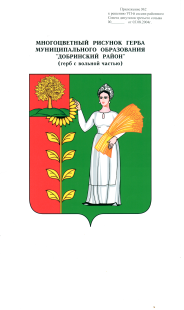 Администрация сельского поселения Дуровский сельсовет Добринского муниципального района Липецкой области Российской ФедерацииПОСТАНОВЛЕНИЕ 24.06.2022                         с.Дурово                         № 37О признании утратившим силу постановления администрации сельского поселения Дуровский сельсовет от 20.04.2022 № 19 «О Положении о порядке направления информации главе администрации Липецкой области для принятия решения об осуществлении контроля за расходами муниципальных служащих администрации сельского поселения Дуровский сельсовет, а также их супругов и несовершеннолетних детей» В связи с  приведением  в  соответствие  с  действующим  законодательством нормативных  правовых  актов, руководствуясь Федеральным законом №131-ФЗ от 06.10.2003  «Об общих принципах местного самоуправления в Российской Федерации», на основании Закона Липецкой области  № 93-ОЗ от 26.05.2022 «О поправках к Уставу Липецкой области Российской Федерации», Устава сельского поселения Дуровский сельсовет администрация сельского поселения Дуровский сельсоветПОСТАНОВЛЯЕТ:1.Постановление администрации сельского поселения Дуровский сельсовет от 20.04.2022 № 19 «О Положении о порядке направления информации главе администрации Липецкой области для принятия решения об осуществлении контроля за расходами муниципальных служащих администрации сельского поселения Дуровский сельсовет, а также их супругов и несовершеннолетних детей» - признать утратившим силу.2.Настоящее постановление вступает в силу со дня его официального обнародования.3. Контроль за исполнением настоящего постановления оставляю за собой.Глава администрации сельского поселения Дуровский сельсовет                                               Л.И.Жданова 